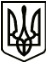 МЕНСЬКА МІСЬКА РАДА(п’ятнадцята сесія восьмого скликання)РІШЕННЯ22 грудня 2021 року	м. Мена	№ 880Про дострокове розірвання договору оренди землі укладеного з КСТ «Дружба»Розглянувши клопотання директора КСТ «Дружба» Костючок Ніни Василівни щодо припинення права оренди на земельну ділянку загальною площею 0,5376 га архівний кадастровий номер 7423084500:01:002:0063 для ведення товарного сільськогосподарського виробництва на території Менської міської територіальної громади в межах с. Киселівка, за взаємною згодою сторін, відповідно до пункту 12.3 Договору оренди землі  № 6 від 30 грудня 2008 року, зареєстрованого у Менському районному відділі ДЗК за номером 040984400001 від 13.01.2009 року, керуючись ст.ст. 12, 122, 141, 1481 Земельного кодексу України, Законом України «Про оренду землі», ст. 26 Закону України «Про місцеве самоврядування в Україні», Законом України «Про землеустрій» Менська міська рада ВИРІШИЛА:Припинити КСТ «Дружба» право оренди на земельну ділянку загальною площею 0,5376 га архівний кадастровий номер 7423084500:01:002:0063 для ведення товарного сільськогосподарського виробництва на території Менської міської територіальної громади в межах с. Киселівка, за взаємною згодою сторін, відповідно до пункту 12.3 Договору оренди землі № 6 від 30 грудня 2008 року, зареєстрованого у Менському районному відділі ДЗК за номером 040984400001 від 13.01.2009 року, укладеного між Киселівською сільською радою та КСТ «Дружба» на вищезазначену земельну ділянку.КСТ «Дружба» укласти додаткову угоду про дострокове розірвання Договору оренди землі  № 6 від 30 грудня 2008 року, зареєстрованого у Менському районному відділі ДЗК за номером 040984400001 від 13.01.2009 року та здійснити реєстрацію в порядку передбаченому чинним законодавством.Контроль за виконанням рішення покласти на заступника міського голови з питань діяльності виконавчих органів ради В.І. Гнипа та на постійну комісію з питань містобудування, будівництва, земельних відносин та охорони природи.Міський голова	Геннадій ПРИМАКОВ